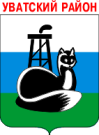 ДУМа УВАТСКОГО МУНИЦИПАЛЬНОГО РАЙОНАпротоколзаседания Думы Уватского муниципального района 4-го созываПрисутствовали: 12 депутатов (установленная численность депутатов - 14). Список прилагается.Приглашены:Тубол И.М. – глава Уватского муниципального района;Рузманов В.В. – прокурор Уватского района; Герасимова Е.Ю. – управляющий делами администрации Уватского муниципального районаП О В Е С Т К АI.Нормативно-правовая деятельность Думы1. Об утверждении Положения об аппарате Думы Уватского муниципального района.                                                                          Докл. Председатель Думы Уватского   муниципального районаСвяцкевич Юрий Олегович2. О досрочном прекращении полномочий депутата  Думы Уватского муниципального района 4-го созыва.                                                                            Докл. Председатель Думы Уватского   муниципального района                                                                                                                                     Свяцкевич Юрий Олегович3. Об утверждении программы «Социально-экономическое развитие Уватского муниципального района до 2020 года».  Докл. Начальник  отдела экономики и прогнозированияадминистрации Уватского муниципального районаДавшевская Елена Викторовна  30 января 2013 г.с.Уват                               № 1 Председатель заседанияСвяцкевич Ю.О., Председатель ДумыСекретарь заседанияПоспелова Н.А., помощник председателя Думы Уватского муниципального районаПредседатель Думы Свяцкевич Ю.О. ознакомил депутатов с повесткой заседания. Предложений от депутатов об изменении и дополнении повестки не поступило.Результат голосования по повестке в целом:Председатель Думы Свяцкевич Ю.О. ознакомил депутатов с повесткой заседания. Предложений от депутатов об изменении и дополнении повестки не поступило.Результат голосования по повестке в целом:Председатель Думы Свяцкевич Ю.О. ознакомил депутатов с повесткой заседания. Предложений от депутатов об изменении и дополнении повестки не поступило.Результат голосования по повестке в целом:за                       - 12против              - нетвоздержались  - нетРЕШИЛИ: Повестку Дня заседания районной Думы считать принятой.Повестку Дня заседания районной Думы считать принятой.1.СЛУШАЛИ:1.СЛУШАЛИ:1.СЛУШАЛИ:Об утверждении Положения об аппарате Думы Уватского муниципального района.Об утверждении Положения об аппарате Думы Уватского муниципального района.Об утверждении Положения об аппарате Думы Уватского муниципального района.Об утверждении Положения об аппарате Думы Уватского муниципального района.Об утверждении Положения об аппарате Думы Уватского муниципального района.Свяцкевич Ю.О.: На основании решения Думы от 24.12.2012 № 158 «Об утверждении структуры Думы Уватского муниципального района», согласно которому аппарат Думы является структурным подразделением Думы, осуществляющим организационное, правовое, финансовое, информационное и материально - техническое обеспечение деятельности Думы, председателя Думы, постоянных депутатских комиссий и депутатов Думы необходимо утвердить Положение об аппарате Думы Уватского муниципального района, для руководства аппарату Думы в своей деятельности.Проект решения разработан в соответствии с Федеральным законом от 06.10.2003. N 131-ФЗ "Об общих принципах организации местного самоуправления в Российской Федерации», статьями 20, 37 Устава Уватского муниципального района Тюменской области.Предлагается время для вопросов.ВЫСТУПИЛИ:Головян С.В.: предложил депутатам утвердить проект решения.Свяцкевич Ю.О.: На основании решения Думы от 24.12.2012 № 158 «Об утверждении структуры Думы Уватского муниципального района», согласно которому аппарат Думы является структурным подразделением Думы, осуществляющим организационное, правовое, финансовое, информационное и материально - техническое обеспечение деятельности Думы, председателя Думы, постоянных депутатских комиссий и депутатов Думы необходимо утвердить Положение об аппарате Думы Уватского муниципального района, для руководства аппарату Думы в своей деятельности.Проект решения разработан в соответствии с Федеральным законом от 06.10.2003. N 131-ФЗ "Об общих принципах организации местного самоуправления в Российской Федерации», статьями 20, 37 Устава Уватского муниципального района Тюменской области.Предлагается время для вопросов.ВЫСТУПИЛИ:Головян С.В.: предложил депутатам утвердить проект решения.Свяцкевич Ю.О.: На основании решения Думы от 24.12.2012 № 158 «Об утверждении структуры Думы Уватского муниципального района», согласно которому аппарат Думы является структурным подразделением Думы, осуществляющим организационное, правовое, финансовое, информационное и материально - техническое обеспечение деятельности Думы, председателя Думы, постоянных депутатских комиссий и депутатов Думы необходимо утвердить Положение об аппарате Думы Уватского муниципального района, для руководства аппарату Думы в своей деятельности.Проект решения разработан в соответствии с Федеральным законом от 06.10.2003. N 131-ФЗ "Об общих принципах организации местного самоуправления в Российской Федерации», статьями 20, 37 Устава Уватского муниципального района Тюменской области.Предлагается время для вопросов.ВЫСТУПИЛИ:Головян С.В.: предложил депутатам утвердить проект решения.Свяцкевич Ю.О.: На основании решения Думы от 24.12.2012 № 158 «Об утверждении структуры Думы Уватского муниципального района», согласно которому аппарат Думы является структурным подразделением Думы, осуществляющим организационное, правовое, финансовое, информационное и материально - техническое обеспечение деятельности Думы, председателя Думы, постоянных депутатских комиссий и депутатов Думы необходимо утвердить Положение об аппарате Думы Уватского муниципального района, для руководства аппарату Думы в своей деятельности.Проект решения разработан в соответствии с Федеральным законом от 06.10.2003. N 131-ФЗ "Об общих принципах организации местного самоуправления в Российской Федерации», статьями 20, 37 Устава Уватского муниципального района Тюменской области.Предлагается время для вопросов.ВЫСТУПИЛИ:Головян С.В.: предложил депутатам утвердить проект решения.Свяцкевич Ю.О.: На основании решения Думы от 24.12.2012 № 158 «Об утверждении структуры Думы Уватского муниципального района», согласно которому аппарат Думы является структурным подразделением Думы, осуществляющим организационное, правовое, финансовое, информационное и материально - техническое обеспечение деятельности Думы, председателя Думы, постоянных депутатских комиссий и депутатов Думы необходимо утвердить Положение об аппарате Думы Уватского муниципального района, для руководства аппарату Думы в своей деятельности.Проект решения разработан в соответствии с Федеральным законом от 06.10.2003. N 131-ФЗ "Об общих принципах организации местного самоуправления в Российской Федерации», статьями 20, 37 Устава Уватского муниципального района Тюменской области.Предлагается время для вопросов.ВЫСТУПИЛИ:Головян С.В.: предложил депутатам утвердить проект решения.Свяцкевич Ю.О.: На основании решения Думы от 24.12.2012 № 158 «Об утверждении структуры Думы Уватского муниципального района», согласно которому аппарат Думы является структурным подразделением Думы, осуществляющим организационное, правовое, финансовое, информационное и материально - техническое обеспечение деятельности Думы, председателя Думы, постоянных депутатских комиссий и депутатов Думы необходимо утвердить Положение об аппарате Думы Уватского муниципального района, для руководства аппарату Думы в своей деятельности.Проект решения разработан в соответствии с Федеральным законом от 06.10.2003. N 131-ФЗ "Об общих принципах организации местного самоуправления в Российской Федерации», статьями 20, 37 Устава Уватского муниципального района Тюменской области.Предлагается время для вопросов.ВЫСТУПИЛИ:Головян С.В.: предложил депутатам утвердить проект решения.Свяцкевич Ю.О.: На основании решения Думы от 24.12.2012 № 158 «Об утверждении структуры Думы Уватского муниципального района», согласно которому аппарат Думы является структурным подразделением Думы, осуществляющим организационное, правовое, финансовое, информационное и материально - техническое обеспечение деятельности Думы, председателя Думы, постоянных депутатских комиссий и депутатов Думы необходимо утвердить Положение об аппарате Думы Уватского муниципального района, для руководства аппарату Думы в своей деятельности.Проект решения разработан в соответствии с Федеральным законом от 06.10.2003. N 131-ФЗ "Об общих принципах организации местного самоуправления в Российской Федерации», статьями 20, 37 Устава Уватского муниципального района Тюменской области.Предлагается время для вопросов.ВЫСТУПИЛИ:Головян С.В.: предложил депутатам утвердить проект решения.Свяцкевич Ю.О.: На основании решения Думы от 24.12.2012 № 158 «Об утверждении структуры Думы Уватского муниципального района», согласно которому аппарат Думы является структурным подразделением Думы, осуществляющим организационное, правовое, финансовое, информационное и материально - техническое обеспечение деятельности Думы, председателя Думы, постоянных депутатских комиссий и депутатов Думы необходимо утвердить Положение об аппарате Думы Уватского муниципального района, для руководства аппарату Думы в своей деятельности.Проект решения разработан в соответствии с Федеральным законом от 06.10.2003. N 131-ФЗ "Об общих принципах организации местного самоуправления в Российской Федерации», статьями 20, 37 Устава Уватского муниципального района Тюменской области.Предлагается время для вопросов.ВЫСТУПИЛИ:Головян С.В.: предложил депутатам утвердить проект решения.Других предложений не  поступило. Вопрос вынесен на голосование. Результат голосования:Других предложений не  поступило. Вопрос вынесен на голосование. Результат голосования:Других предложений не  поступило. Вопрос вынесен на голосование. Результат голосования:Других предложений не  поступило. Вопрос вынесен на голосование. Результат голосования:Других предложений не  поступило. Вопрос вынесен на голосование. Результат голосования:Других предложений не  поступило. Вопрос вынесен на голосование. Результат голосования:Других предложений не  поступило. Вопрос вынесен на голосование. Результат голосования:Других предложений не  поступило. Вопрос вынесен на голосование. Результат голосования:за                      - 12против             - нетвоздержались  - нетза                      - 12против             - нетвоздержались  - нетРЕШИЛИ:(Решение № 164)       Принять решение «Об утверждении Положения об аппарате                                      Думы Уватского муниципального района» РЕШИЛИ:(Решение № 164)       Принять решение «Об утверждении Положения об аппарате                                      Думы Уватского муниципального района» РЕШИЛИ:(Решение № 164)       Принять решение «Об утверждении Положения об аппарате                                      Думы Уватского муниципального района» РЕШИЛИ:(Решение № 164)       Принять решение «Об утверждении Положения об аппарате                                      Думы Уватского муниципального района» РЕШИЛИ:(Решение № 164)       Принять решение «Об утверждении Положения об аппарате                                      Думы Уватского муниципального района» РЕШИЛИ:(Решение № 164)       Принять решение «Об утверждении Положения об аппарате                                      Думы Уватского муниципального района» РЕШИЛИ:(Решение № 164)       Принять решение «Об утверждении Положения об аппарате                                      Думы Уватского муниципального района» РЕШИЛИ:(Решение № 164)       Принять решение «Об утверждении Положения об аппарате                                      Думы Уватского муниципального района» 2.СЛУШАЛИ:2.СЛУШАЛИ:2.СЛУШАЛИ:О досрочном прекращении полномочий депутата  Думы Уватского муниципального района 4-го созыва.  О досрочном прекращении полномочий депутата  Думы Уватского муниципального района 4-го созыва.  О досрочном прекращении полномочий депутата  Думы Уватского муниципального района 4-го созыва.  О досрочном прекращении полномочий депутата  Думы Уватского муниципального района 4-го созыва.  О досрочном прекращении полномочий депутата  Думы Уватского муниципального района 4-го созыва.  Свяцкевич Ю.О.: В связи с отставкой по собственному желанию Захарова Михаила Ивановича, депутата Думы Уватского муниципального района по избирательному округу № 3 необходимо принять решение «О досрочном прекращении полномочий депутата  Думы Уватского муниципального района 4-го созыва». Данный проект разработан в соответствии с подпунктом 2 пункта 10 статьи 40 Федерального закона от 06.10.2003 N 131-ФЗ "Об общих принципах организации местного самоуправления в Российской Федерации», подпунктом 2 пункта 1 статьи 26 Устава Уватского муниципального района Тюменской области, руководствуясь письменным заявлением Захарова Михаила Ивановича.Предлагается время для вопросов.ВЫСТУПИЛИ:Нестерова А.В.: предложила депутатам утвердить проект решения.Свяцкевич Ю.О.: В связи с отставкой по собственному желанию Захарова Михаила Ивановича, депутата Думы Уватского муниципального района по избирательному округу № 3 необходимо принять решение «О досрочном прекращении полномочий депутата  Думы Уватского муниципального района 4-го созыва». Данный проект разработан в соответствии с подпунктом 2 пункта 10 статьи 40 Федерального закона от 06.10.2003 N 131-ФЗ "Об общих принципах организации местного самоуправления в Российской Федерации», подпунктом 2 пункта 1 статьи 26 Устава Уватского муниципального района Тюменской области, руководствуясь письменным заявлением Захарова Михаила Ивановича.Предлагается время для вопросов.ВЫСТУПИЛИ:Нестерова А.В.: предложила депутатам утвердить проект решения.Свяцкевич Ю.О.: В связи с отставкой по собственному желанию Захарова Михаила Ивановича, депутата Думы Уватского муниципального района по избирательному округу № 3 необходимо принять решение «О досрочном прекращении полномочий депутата  Думы Уватского муниципального района 4-го созыва». Данный проект разработан в соответствии с подпунктом 2 пункта 10 статьи 40 Федерального закона от 06.10.2003 N 131-ФЗ "Об общих принципах организации местного самоуправления в Российской Федерации», подпунктом 2 пункта 1 статьи 26 Устава Уватского муниципального района Тюменской области, руководствуясь письменным заявлением Захарова Михаила Ивановича.Предлагается время для вопросов.ВЫСТУПИЛИ:Нестерова А.В.: предложила депутатам утвердить проект решения.Свяцкевич Ю.О.: В связи с отставкой по собственному желанию Захарова Михаила Ивановича, депутата Думы Уватского муниципального района по избирательному округу № 3 необходимо принять решение «О досрочном прекращении полномочий депутата  Думы Уватского муниципального района 4-го созыва». Данный проект разработан в соответствии с подпунктом 2 пункта 10 статьи 40 Федерального закона от 06.10.2003 N 131-ФЗ "Об общих принципах организации местного самоуправления в Российской Федерации», подпунктом 2 пункта 1 статьи 26 Устава Уватского муниципального района Тюменской области, руководствуясь письменным заявлением Захарова Михаила Ивановича.Предлагается время для вопросов.ВЫСТУПИЛИ:Нестерова А.В.: предложила депутатам утвердить проект решения.Свяцкевич Ю.О.: В связи с отставкой по собственному желанию Захарова Михаила Ивановича, депутата Думы Уватского муниципального района по избирательному округу № 3 необходимо принять решение «О досрочном прекращении полномочий депутата  Думы Уватского муниципального района 4-го созыва». Данный проект разработан в соответствии с подпунктом 2 пункта 10 статьи 40 Федерального закона от 06.10.2003 N 131-ФЗ "Об общих принципах организации местного самоуправления в Российской Федерации», подпунктом 2 пункта 1 статьи 26 Устава Уватского муниципального района Тюменской области, руководствуясь письменным заявлением Захарова Михаила Ивановича.Предлагается время для вопросов.ВЫСТУПИЛИ:Нестерова А.В.: предложила депутатам утвердить проект решения.Свяцкевич Ю.О.: В связи с отставкой по собственному желанию Захарова Михаила Ивановича, депутата Думы Уватского муниципального района по избирательному округу № 3 необходимо принять решение «О досрочном прекращении полномочий депутата  Думы Уватского муниципального района 4-го созыва». Данный проект разработан в соответствии с подпунктом 2 пункта 10 статьи 40 Федерального закона от 06.10.2003 N 131-ФЗ "Об общих принципах организации местного самоуправления в Российской Федерации», подпунктом 2 пункта 1 статьи 26 Устава Уватского муниципального района Тюменской области, руководствуясь письменным заявлением Захарова Михаила Ивановича.Предлагается время для вопросов.ВЫСТУПИЛИ:Нестерова А.В.: предложила депутатам утвердить проект решения.Свяцкевич Ю.О.: В связи с отставкой по собственному желанию Захарова Михаила Ивановича, депутата Думы Уватского муниципального района по избирательному округу № 3 необходимо принять решение «О досрочном прекращении полномочий депутата  Думы Уватского муниципального района 4-го созыва». Данный проект разработан в соответствии с подпунктом 2 пункта 10 статьи 40 Федерального закона от 06.10.2003 N 131-ФЗ "Об общих принципах организации местного самоуправления в Российской Федерации», подпунктом 2 пункта 1 статьи 26 Устава Уватского муниципального района Тюменской области, руководствуясь письменным заявлением Захарова Михаила Ивановича.Предлагается время для вопросов.ВЫСТУПИЛИ:Нестерова А.В.: предложила депутатам утвердить проект решения.Свяцкевич Ю.О.: В связи с отставкой по собственному желанию Захарова Михаила Ивановича, депутата Думы Уватского муниципального района по избирательному округу № 3 необходимо принять решение «О досрочном прекращении полномочий депутата  Думы Уватского муниципального района 4-го созыва». Данный проект разработан в соответствии с подпунктом 2 пункта 10 статьи 40 Федерального закона от 06.10.2003 N 131-ФЗ "Об общих принципах организации местного самоуправления в Российской Федерации», подпунктом 2 пункта 1 статьи 26 Устава Уватского муниципального района Тюменской области, руководствуясь письменным заявлением Захарова Михаила Ивановича.Предлагается время для вопросов.ВЫСТУПИЛИ:Нестерова А.В.: предложила депутатам утвердить проект решения.Других предложений не  поступило. Вопрос вынесен на голосование. Результат голосования:Других предложений не  поступило. Вопрос вынесен на голосование. Результат голосования:Других предложений не  поступило. Вопрос вынесен на голосование. Результат голосования:Других предложений не  поступило. Вопрос вынесен на голосование. Результат голосования:Других предложений не  поступило. Вопрос вынесен на голосование. Результат голосования:Других предложений не  поступило. Вопрос вынесен на голосование. Результат голосования:Других предложений не  поступило. Вопрос вынесен на голосование. Результат голосования:Других предложений не  поступило. Вопрос вынесен на голосование. Результат голосования:за                      - 12против             - нетвоздержались  - нетза                      - 12против             - нетвоздержались  - нетза                      - 12против             - нетвоздержались  - нетРЕШИЛИ:(Решение № 165)РЕШИЛИ:(Решение № 165)РЕШИЛИ:(Решение № 165)Принять решение «О досрочном прекращении полномочий депутата  Думы Уватского муниципального района 4-го созыва».Принять решение «О досрочном прекращении полномочий депутата  Думы Уватского муниципального района 4-го созыва».Принять решение «О досрочном прекращении полномочий депутата  Думы Уватского муниципального района 4-го созыва».Принять решение «О досрочном прекращении полномочий депутата  Думы Уватского муниципального района 4-го созыва».Принять решение «О досрочном прекращении полномочий депутата  Думы Уватского муниципального района 4-го созыва».3.СЛУШАЛИ:Об утверждении программы «Социально-экономическое развитие Уватского муниципального района до 2020 года».  Об утверждении программы «Социально-экономическое развитие Уватского муниципального района до 2020 года».  Об утверждении программы «Социально-экономическое развитие Уватского муниципального района до 2020 года».  Давшевская Е.В.: В соответствие с Федеральным законом от 06.10.2003 № 131-ФЗ «Об общих принципах организации местного самоуправления в Российской Федерации», руководствуясь Уставом Уватского муниципального района необходимо утвердить программу «Социально-экономическое развитие Уватского муниципального района до 2020 года».  Целью программы является - повышение качества жизни населения на основе формирования конкурентоспособной экономики, обладающей долгосрочным потенциалом динамичного роста. Докладчик ознакомила присутствующих с социально-экономическим положением Уватского района, важнейшими целевыми показателями программы, объемами и источниками финансирования, ожидаемыми конечными результатами реализации программы, системой организации контроля за исполнением программы.  Реализация целей программы развития района предполагают реализацию программы в области экономической политики, бюджетной политики, социальной политики и предусматривает использование всех средств и методов воздействия: нормативно-правового регулирования, административных мер, бюджетной поддержки. Для достижения программных целей предполагается использовать денежно-кредитные механизмы, целевые программы, систему муниципального заказа, налоговое законодательство, системы стимулирования и поддержки инвестиционной и предпринимательской деятельности. Предлагается время для вопросов.ВЫСТУПИЛИ:Свяцкевич Ю.О.: Ставлю вопрос на голосование.Давшевская Е.В.: В соответствие с Федеральным законом от 06.10.2003 № 131-ФЗ «Об общих принципах организации местного самоуправления в Российской Федерации», руководствуясь Уставом Уватского муниципального района необходимо утвердить программу «Социально-экономическое развитие Уватского муниципального района до 2020 года».  Целью программы является - повышение качества жизни населения на основе формирования конкурентоспособной экономики, обладающей долгосрочным потенциалом динамичного роста. Докладчик ознакомила присутствующих с социально-экономическим положением Уватского района, важнейшими целевыми показателями программы, объемами и источниками финансирования, ожидаемыми конечными результатами реализации программы, системой организации контроля за исполнением программы.  Реализация целей программы развития района предполагают реализацию программы в области экономической политики, бюджетной политики, социальной политики и предусматривает использование всех средств и методов воздействия: нормативно-правового регулирования, административных мер, бюджетной поддержки. Для достижения программных целей предполагается использовать денежно-кредитные механизмы, целевые программы, систему муниципального заказа, налоговое законодательство, системы стимулирования и поддержки инвестиционной и предпринимательской деятельности. Предлагается время для вопросов.ВЫСТУПИЛИ:Свяцкевич Ю.О.: Ставлю вопрос на голосование.Давшевская Е.В.: В соответствие с Федеральным законом от 06.10.2003 № 131-ФЗ «Об общих принципах организации местного самоуправления в Российской Федерации», руководствуясь Уставом Уватского муниципального района необходимо утвердить программу «Социально-экономическое развитие Уватского муниципального района до 2020 года».  Целью программы является - повышение качества жизни населения на основе формирования конкурентоспособной экономики, обладающей долгосрочным потенциалом динамичного роста. Докладчик ознакомила присутствующих с социально-экономическим положением Уватского района, важнейшими целевыми показателями программы, объемами и источниками финансирования, ожидаемыми конечными результатами реализации программы, системой организации контроля за исполнением программы.  Реализация целей программы развития района предполагают реализацию программы в области экономической политики, бюджетной политики, социальной политики и предусматривает использование всех средств и методов воздействия: нормативно-правового регулирования, административных мер, бюджетной поддержки. Для достижения программных целей предполагается использовать денежно-кредитные механизмы, целевые программы, систему муниципального заказа, налоговое законодательство, системы стимулирования и поддержки инвестиционной и предпринимательской деятельности. Предлагается время для вопросов.ВЫСТУПИЛИ:Свяцкевич Ю.О.: Ставлю вопрос на голосование.Давшевская Е.В.: В соответствие с Федеральным законом от 06.10.2003 № 131-ФЗ «Об общих принципах организации местного самоуправления в Российской Федерации», руководствуясь Уставом Уватского муниципального района необходимо утвердить программу «Социально-экономическое развитие Уватского муниципального района до 2020 года».  Целью программы является - повышение качества жизни населения на основе формирования конкурентоспособной экономики, обладающей долгосрочным потенциалом динамичного роста. Докладчик ознакомила присутствующих с социально-экономическим положением Уватского района, важнейшими целевыми показателями программы, объемами и источниками финансирования, ожидаемыми конечными результатами реализации программы, системой организации контроля за исполнением программы.  Реализация целей программы развития района предполагают реализацию программы в области экономической политики, бюджетной политики, социальной политики и предусматривает использование всех средств и методов воздействия: нормативно-правового регулирования, административных мер, бюджетной поддержки. Для достижения программных целей предполагается использовать денежно-кредитные механизмы, целевые программы, систему муниципального заказа, налоговое законодательство, системы стимулирования и поддержки инвестиционной и предпринимательской деятельности. Предлагается время для вопросов.ВЫСТУПИЛИ:Свяцкевич Ю.О.: Ставлю вопрос на голосование.Других предложений не  поступило. Вопрос вынесен на голосование. Результат голосования:Других предложений не  поступило. Вопрос вынесен на голосование. Результат голосования:Других предложений не  поступило. Вопрос вынесен на голосование. Результат голосования:Других предложений не  поступило. Вопрос вынесен на голосование. Результат голосования:за                      - 12против             -  нетвоздержались  - нетРЕШИЛИ:(Решение № 163)РЕШИЛИ:(Решение № 163)Принять решение об утверждении программы «Социально-экономическое развитие Уватского муниципального района до 2020 года».  Принять решение об утверждении программы «Социально-экономическое развитие Уватского муниципального района до 2020 года».  Председатель Думы                                                                             Ю.О.СвяцкевичСекретарь заседания                                                                            Н.А.ПоспеловаПредседатель Думы                                                                             Ю.О.СвяцкевичСекретарь заседания                                                                            Н.А.ПоспеловаПредседатель Думы                                                                             Ю.О.СвяцкевичСекретарь заседания                                                                            Н.А.ПоспеловаПредседатель Думы                                                                             Ю.О.СвяцкевичСекретарь заседания                                                                            Н.А.ПоспеловаПредседатель Думы                                                                             Ю.О.СвяцкевичСекретарь заседания                                                                            Н.А.ПоспеловаПредседатель Думы                                                                             Ю.О.СвяцкевичСекретарь заседания                                                                            Н.А.ПоспеловаПредседатель Думы                                                                             Ю.О.СвяцкевичСекретарь заседания                                                                            Н.А.ПоспеловаПредседатель Думы                                                                             Ю.О.СвяцкевичСекретарь заседания                                                                            Н.А.ПоспеловаПредседатель Думы                                                                             Ю.О.СвяцкевичСекретарь заседания                                                                            Н.А.ПоспеловаПредседатель Думы                                                                             Ю.О.СвяцкевичСекретарь заседания                                                                            Н.А.Поспелова